В МКОУ «КСОШ №2» структурное отделение по дошкольному образованию  прошел праздник «Масленица широкая»Масленица – это озорное и веселое прощание с зимой и встреча весны, несущей оживление природе и солнечное тепло. Танец с зимушкой зимой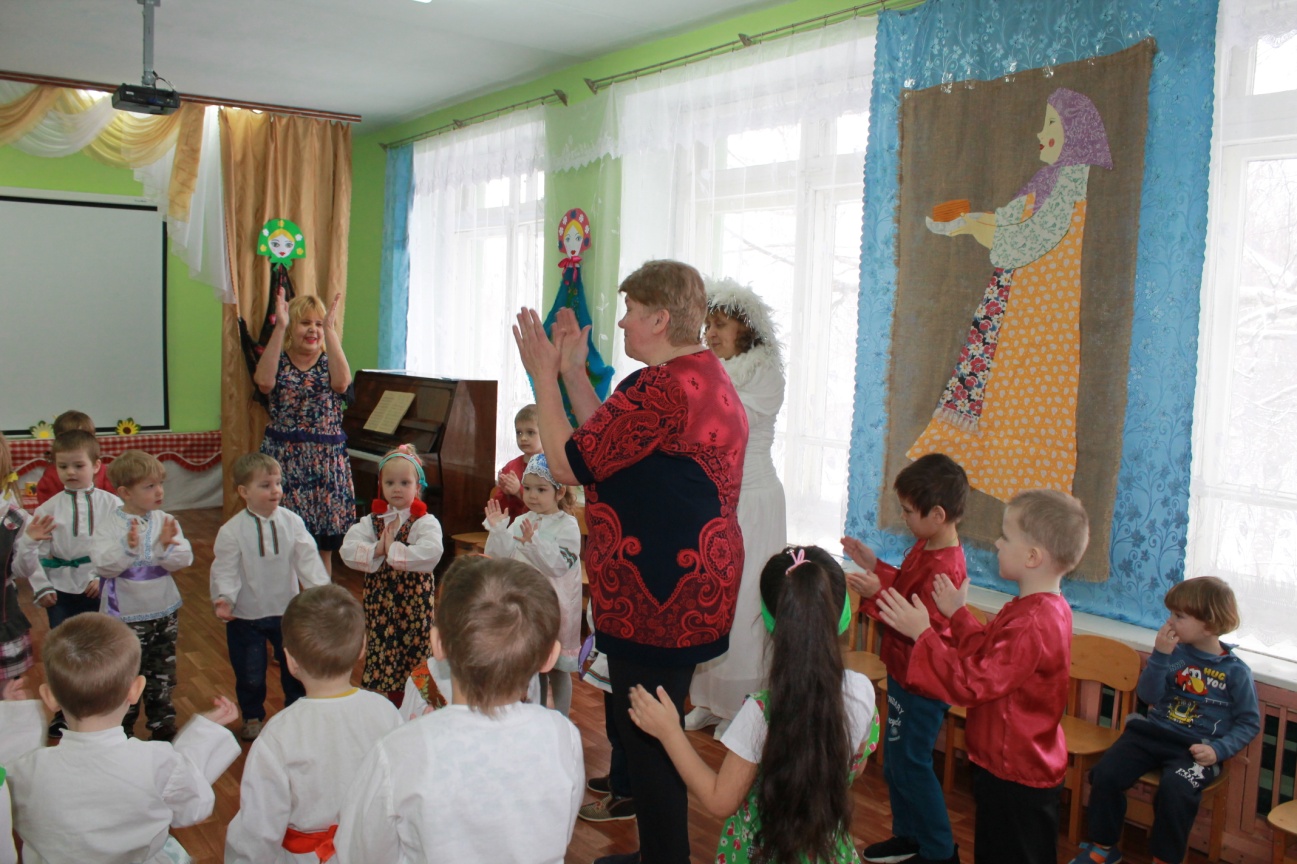 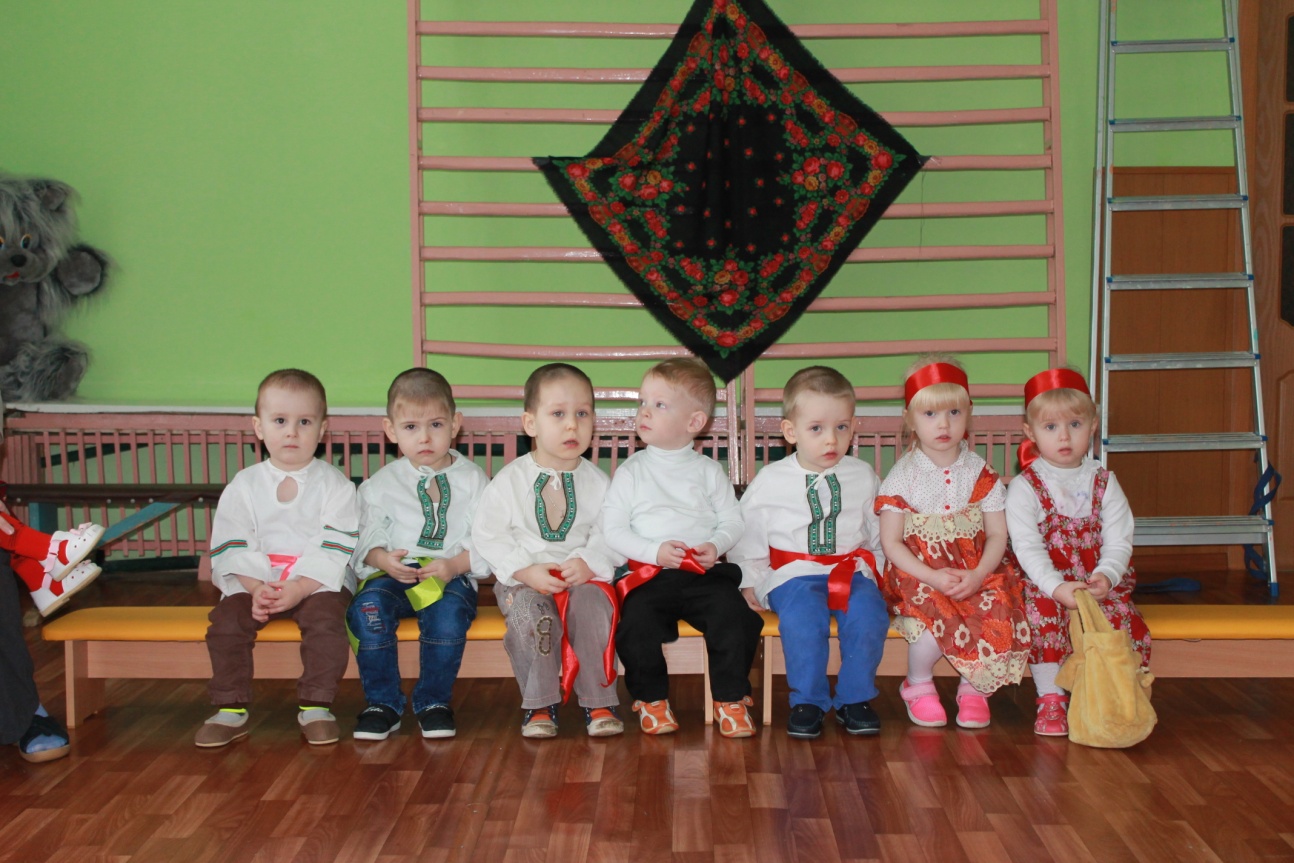 Погоди, зима, прощаться и с детьми на год расстаться.Все хотят с тобой сплясать, песни спеть и поиграть.«Игра в снежки» с детьми 1 младшей группы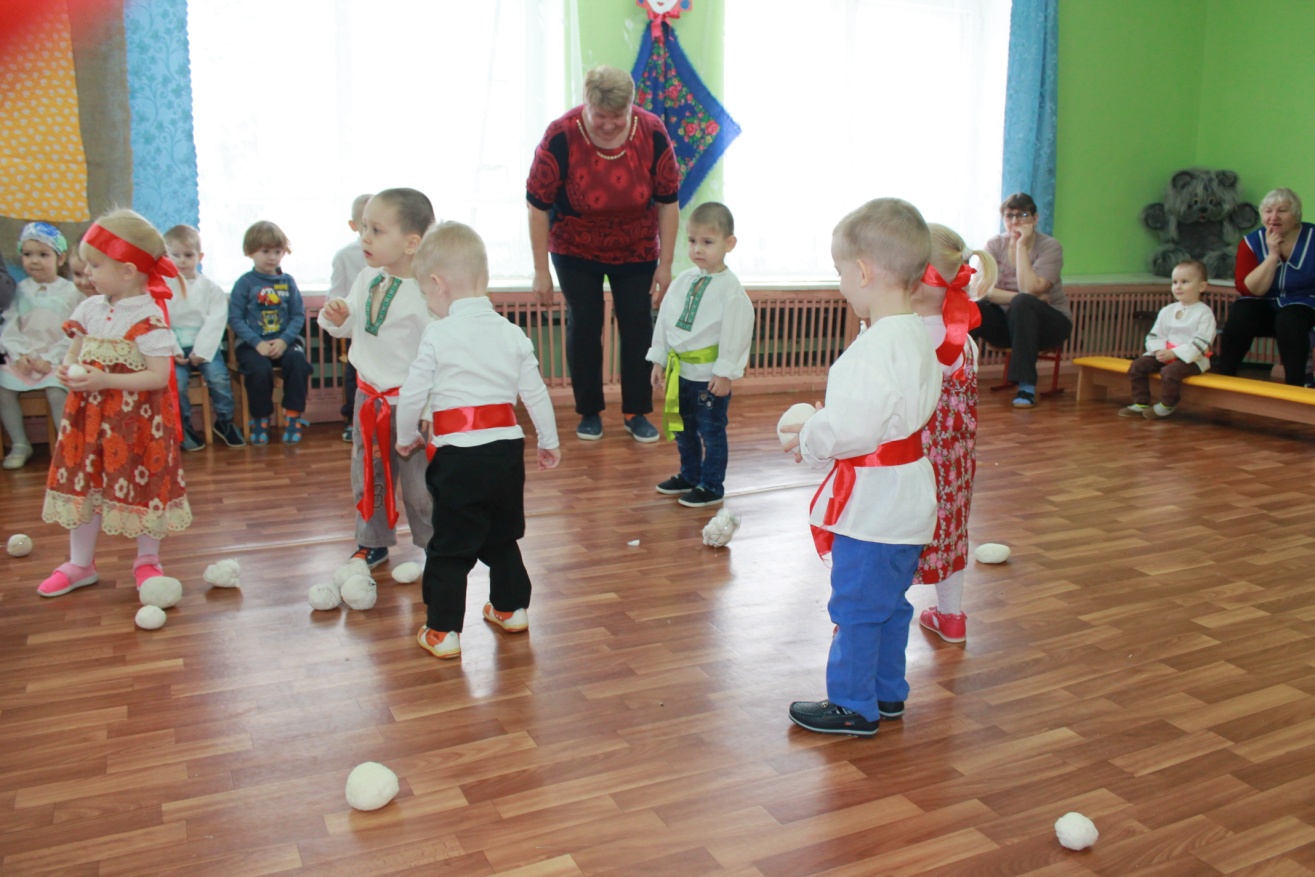 игра  «СНЕЖНАЯ КАРУСЕЛЬ»Завертелись карусели и помчались с ветерком,Поначалу еле- еле, а потом бегом- бегом,Повертелись, покружились, потом остановились.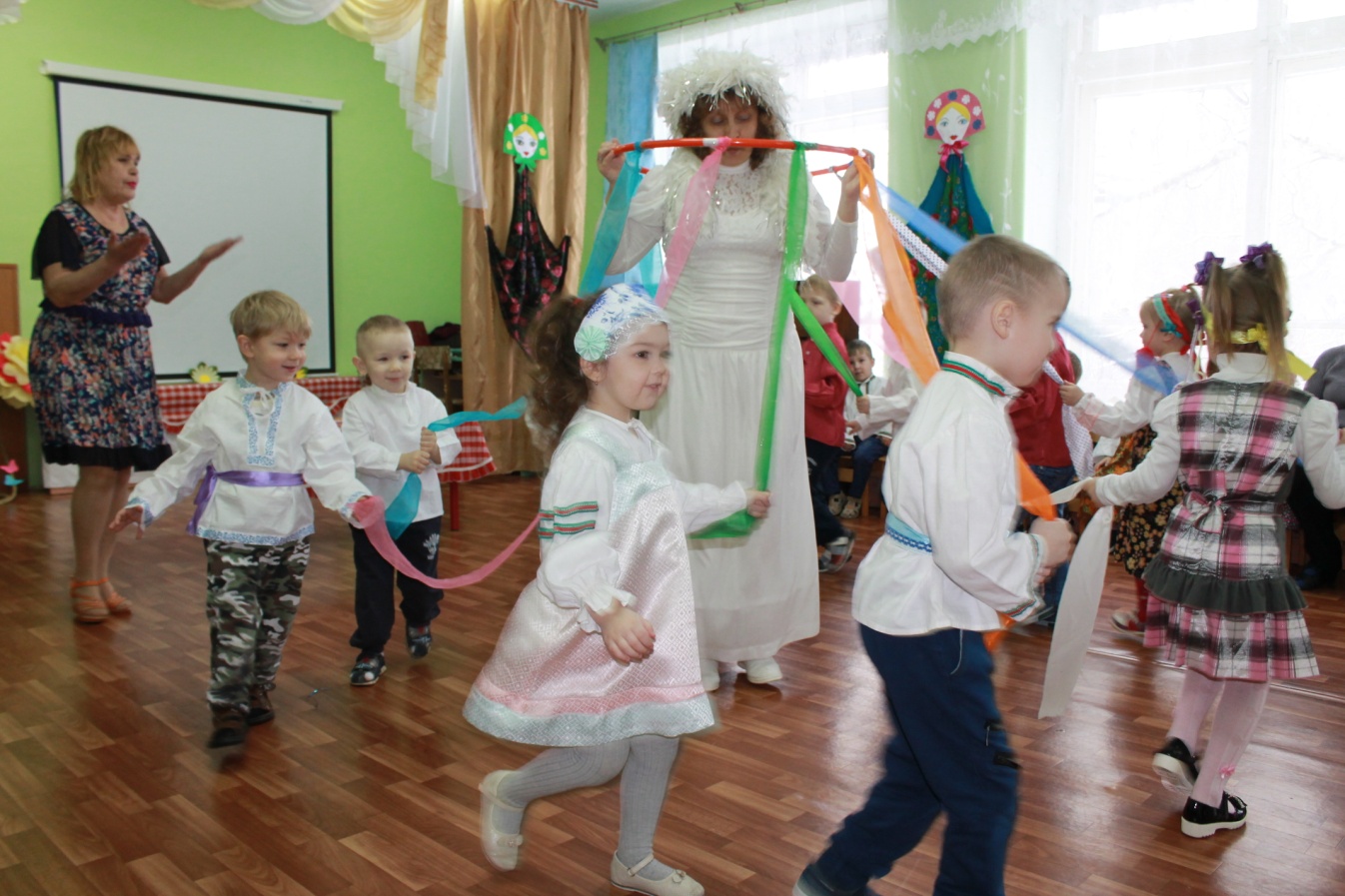 Подходи скорей народ, Масленица всех вас ждёт!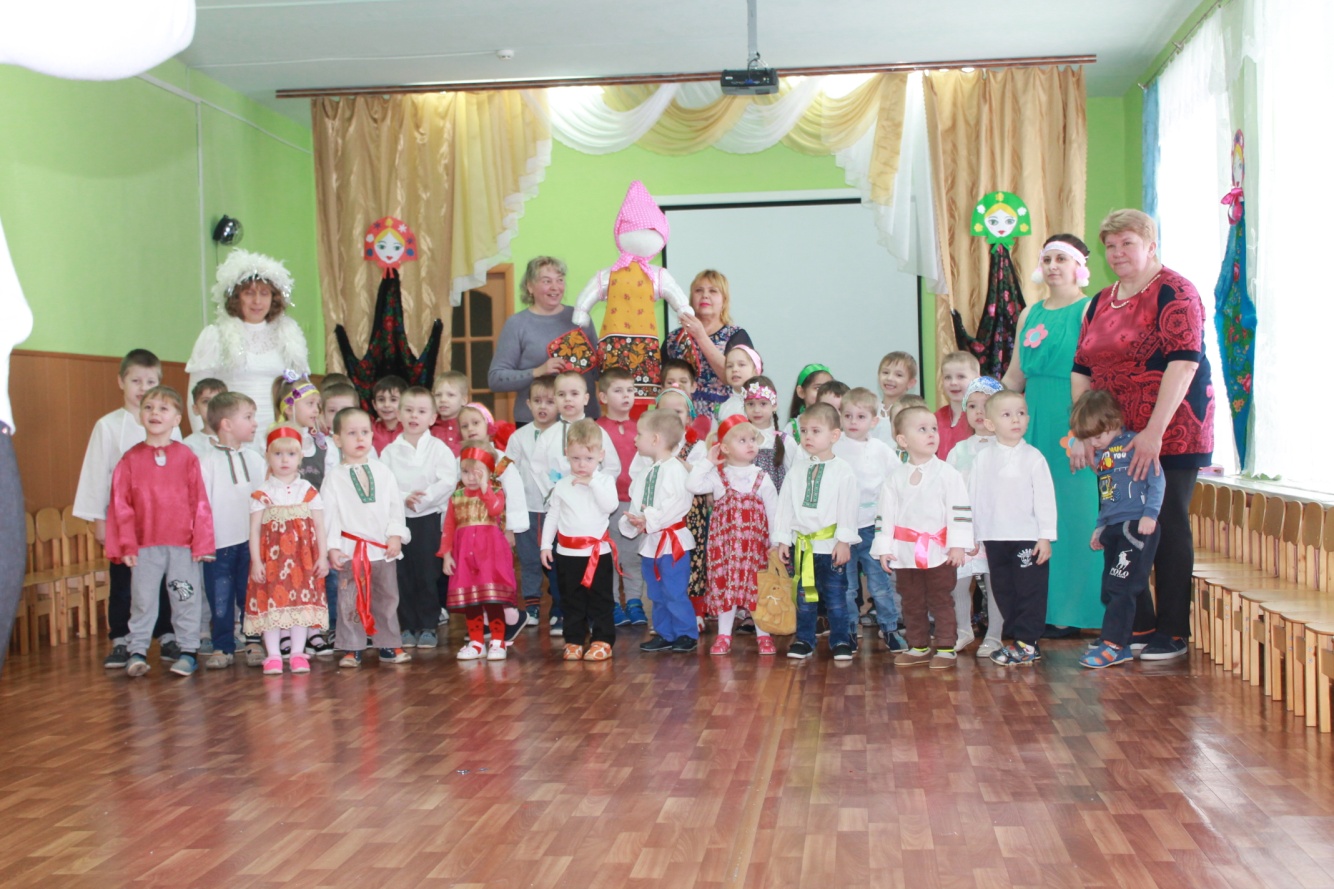 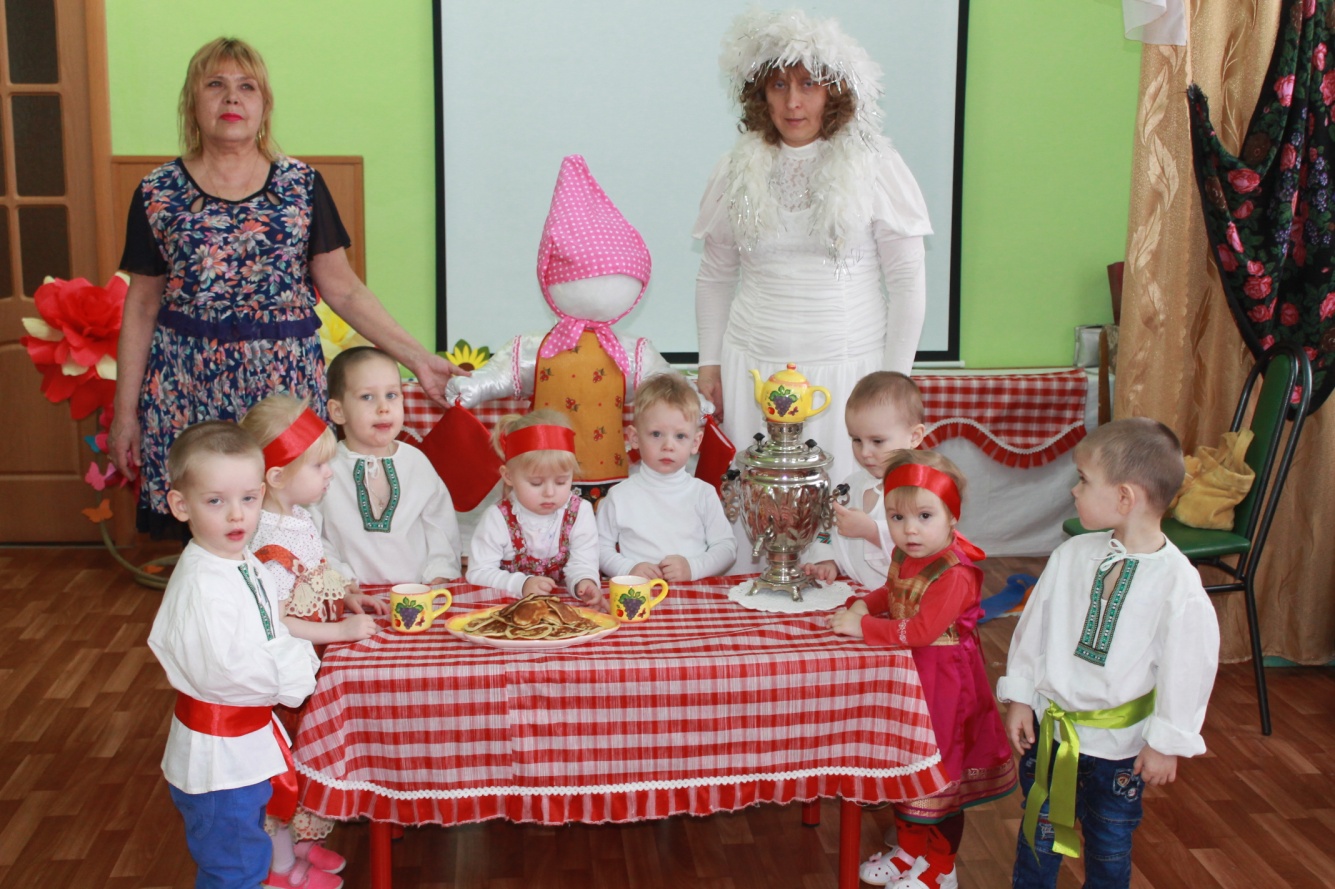 Какая же Масленица без блинов горячих, да румяных?Подходите, не стесняйтесь, да блинами угощайтесь!С Масленицей ласковой поздравляем Вас!Пусть вам солнце улыбнется.
И пусть пляшется, поется.
Пусть уходит прочь усталость,
А весна подарит радость!